Publicado en 28004 el 18/10/2013 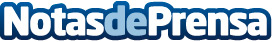 ThePlvCompany patrocinador del 1º certamen publicitario para creativos en paroThePlvCompany es uno de los patrocinadores del 1º certamen publicitario para creativos en paro, una iniciativa muy acertada para los tiempos que corren.Datos de contacto:ThePlvCompanyGerente966632243Nota de prensa publicada en: https://www.notasdeprensa.es/theplvcompany-patrocinador-del-1-certamen Categorias: Artes Visuales Marketing Emprendedores Eventos Recursos humanos http://www.notasdeprensa.es